VILNIAUS R. EITMINIŠKIŲ PAGRINDINĖS MOKYKLOS DIREKTORIUSĮSAKYMAS             2020 m. lapkričio 11 d. Lietuvos Respublikos  Vyriausybės nusprendė, kad „pagal ikimokyklinio, priešmokyklinio ir pradinio ugdymo programas ugdomiems vaikams, vyresniems nei 6 metai, ugdymo proceso metu neprivaloma dėvėti nosį ir burną dengiančių apsaugos priemonių. Kiti moksleiviai ir toliau turės dėvėti nosį ir burną dengiančias apsaugos priemones“. Atsižvelgdama į tai:P a k e i č i u 2020 m. lapkričio 9 d. įsakymo Nr. V1-32 punktą 2.2. ir išdėstau jį sekančiai:p a v e d u  klasių vadovams informuoti mokinius ir mokinių tėvus apie tai, kad nuo lapkričio 12 d. mokiniams ugdomiems pagal ikimokyklinio, priešmokyklinio ir pradinio ugdymo programas ugdymo proceso metu neprivaloma dėvėti nosį ir burną dengiančių apsaugos priemonių (veido kaukių, respiratorių ar kitų priemonių).            2. P a p i l d a u punktu 2.3. 5-8 klasių mokiniai viso ugdymo proceso metu privalo dėvėti nosį ir burną dengiančias apsaugos priemones (veido kaukes, respiratorius ar kitas priemones), kurios priglunda prie veido ir visiškai dengia nosį ir burną. Kaukių leidžiama nedėvėti neįgalumą turintiems asmenims, kurie dėl savo sveikatos būklės kaukių dėvėti negali ar jų dėvėjimas gali pakenkti asmens sveikatos būklei (rekomenduojama dėvėti veido skydelį)). Direktorė                                                                                                                           Regina KutyšDĖL 2020 M. LAPKRIČIO 9 D. NR. V1 – 32 „DĖL UGDYMO PROCESO ORGANIZAVIMO KARANTINO METU“ PAKEITIMO IR PAPILDYMO 2020 m. lapkričio12  d. Nr. V1-34Eitminiškės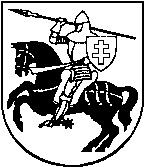 